Наименование учреждения:   СОШ №29 г. ФИО:  Маймышева Майра ЗикеновнаДолжность:  учитель информатики и математикиСтаж работы: 29Категория: перваяПредмет: информатикаТема:  «Создание графических объектов в текстовом редакторе MS Word»Класс:     8бТема урока: Создание графических объектов в текстовом редакторе MS WordЦели.Расширить представление о возможностях текстового редактора Word.Способствовать развитию творческого мышления.Воспитывать интерес к изучению современных программных средств и стремление к овладению новыми информационными технологиями.Тип урока: урок совершенствования знаний и умений.Методы обучения: репродуктивный, практический, частично поисковый.Форма организации деятельности учащихся: групповая, индивидуальная.Комплексно-методическое обеспечение.Персональный компьютер.Презентация в среде Power Point;Программа GOY klacc Раздаточный материал.Информационные материалы.Ход урокаI. Организационный момент:- Здравствуйте, я очень рада,
видеть ваши добрые и  смышленые глаза.
На уроке наши глаза внимательно Смотрят и все … (видят). Уши внимательно слушают И всё …(слышат). Голова хорошо … (думает). – А глаза у вас действительно добрые, такие же добрые, как и чудесная зимняя погода, создающая прекрасное настроение. И давайте по-доброму, с хорошим настроением начнем наш урок!1. Постановка проблемы урока. Учитель: Извечно люди стремились к идеалу красоты и гармонии. То, что вы видите на экране создала природа, это создал человек своими руками, а на компьютере создать эстетически значимые образы можно не только с помощью графического редактора, но и текстового. (Просмотр картин на экране). 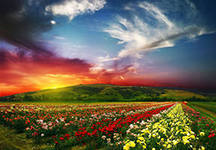 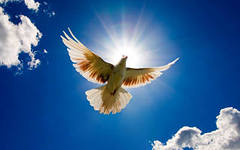 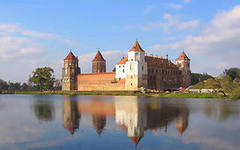 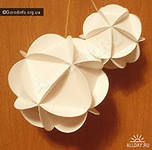 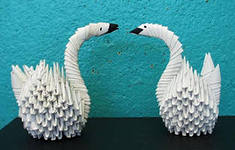 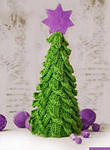 Ребята, как вы думаете, что такое красота?Учащиеся:Учитель: Да, я с вами согласна, а вот какое определение дает словарь Владимира Ивановича Даля: Красота – это свойство прекрасного.В природе ль, в жизни ли, в идее ль вдохновеннойТворца-художника, – везде о ней мечта:Во всем она горит огнем любви нетленной.Под тяжким бременем своей судьбы креста –Я перед ней стою, коленопреклоненный.О, Красота! Святая Красота!.. Вы прослушали отрывок из стихотворения.Учитель: О чем говорится в этом стихотворении?Учащиеся:Учитель: Прав ли поэт?Учащиеся:Учитель: Да, действительно, в этом стихотворении поэт говорит о том, что красоту природы невозможно выразить языком земным, все в природе гармонично. Может ли человек сам создать красоту?Искать ответы на эти вопросы мы будем сегодня с вами на уроке с помощью информационных технологий. Мы с вами научимся видеть красоту и гармонию в обыденном: в линиях, рисунках, графике, попробуем научиться создавать графические объекты, и в конце урока вы самостоятельно создадите свой мини-проект. 2. Психологический настрой к уроку.Учитель: А теперь, ребята, обратите внимание на наше одинокое дерево. У каждого из вас есть листочки разного цвета. Я попрошу вас взять один из них (любого цвета) и помочь нашему дереву покрыться разноцветной листвой.Тех, кто выбрал зеленый лист, ожидает успех на сегодняшнем занятии.Те, кто выбрал Красный, — желают общаться.Желтый — проявят активность.Синий — будут настойчивы.Помните, что красота дерева зависит от вас, ваших стремлений и ожиданий.- Вот уже несколько уроков мы знакомимся с темой “Текстовый редактор Word”.Итак, тема нашего урока: «Создание графических объектов в текстовом редакторе Word»3. Подготовка учащихся к решению поставленной проблемы.Учитель: Прежде чем приступить к дальнейшему изучению темы, давайте вспомним, что вы знаете о текстовом редакторе.Ребята, а что такое текстовый редактор?Учащиеся:Учитель: А сейчас мы обобщим знания о текстовом редакторе. Для этого разгадаем Кроссворд. Здесь 7 заданий, заполнив все клетки, вы прочтете ключевое слово в выделенных ячейках. На решение кроссворда я даю вам 5 минут.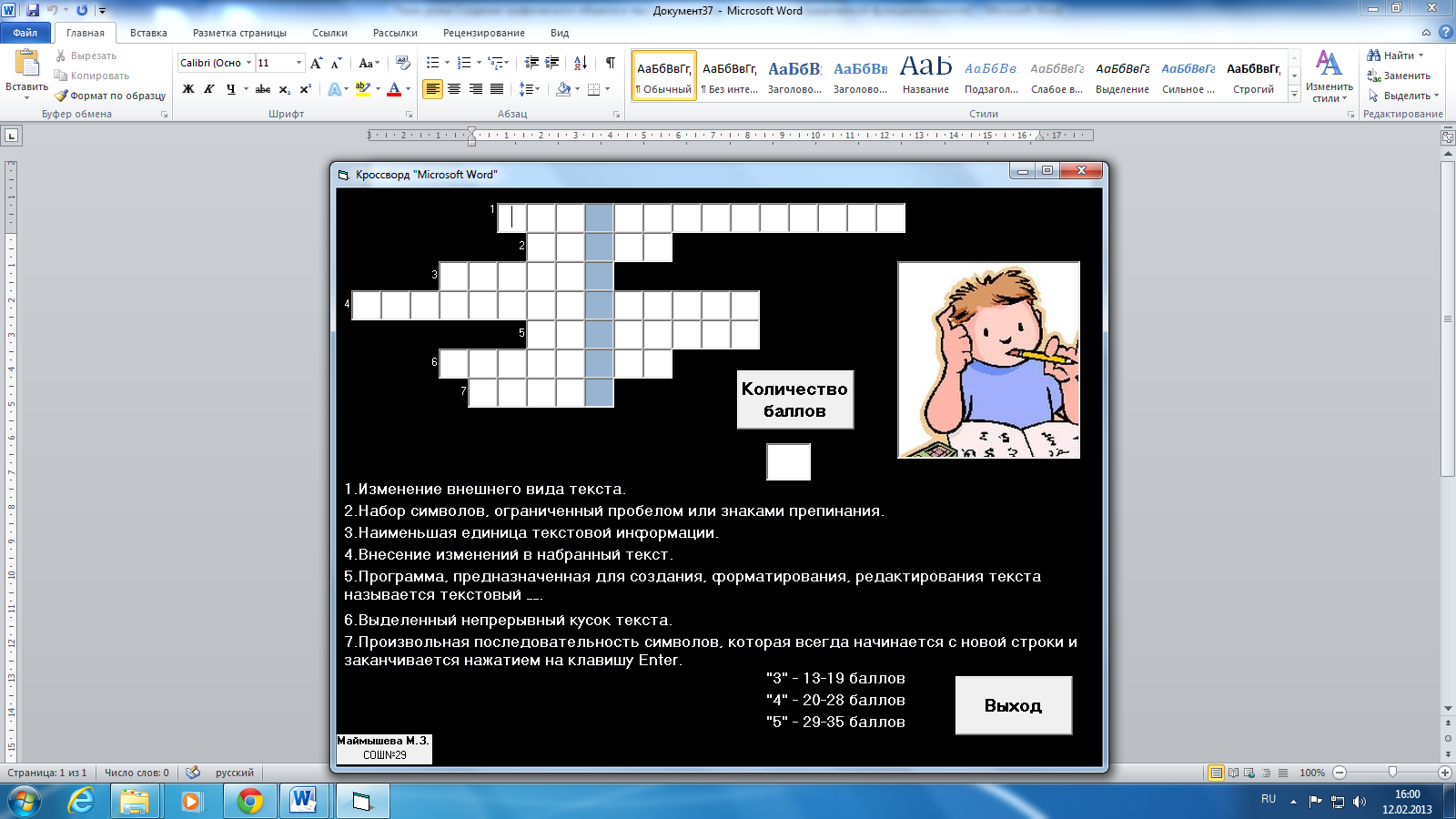 Учитель: Проверим правильность ответов. Поднимите руки у кого 29-35 баллов. Они получают кружочки.Поднимите руки у кого 20-28 баллов. Они получают квадраты.Поднимите руки у кого 13-19 баллов. Они получают треугольники.Молодцы!5. Закрепление знаний, умений и навыков по моделированию на ПК графических объектов.Учитель: Теперь мы с вами попробуем на компьютерах самостоятельно создать мини-проект. Заголовок объект WordArt, цвет, размещение.Группа учащихся, получившая треугольники получает задание №1. Здесь вы должны будете, используя панель инструментов Рисование, нарисовать Робота, одинаковые фигуры скопировать, использовать разные по толщине и цвету линии, «раскрасить» замкнутые фигуры. 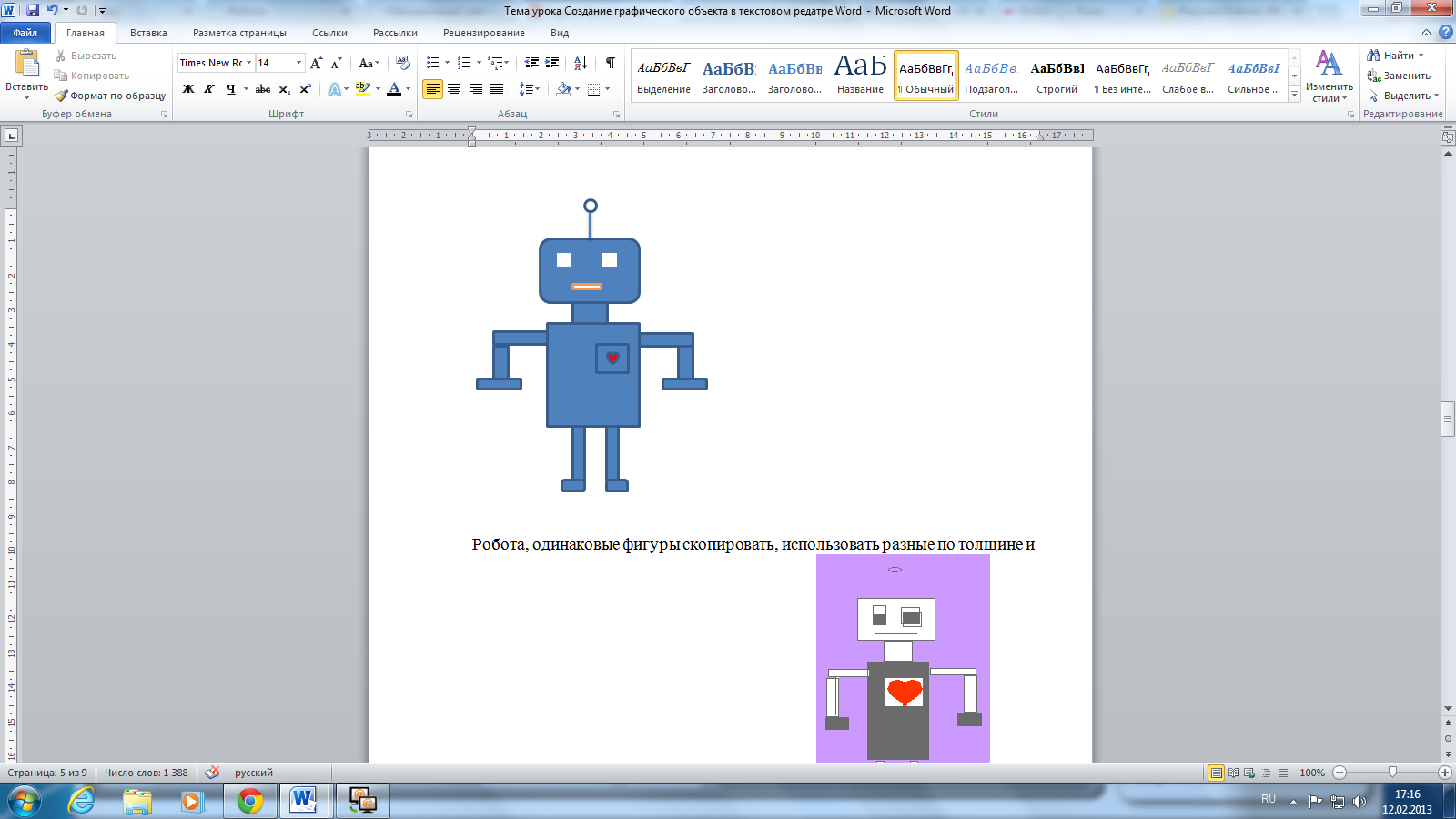 Учащиеся, получившие квадраты, получают задание№2:Составить свое генеалогическое дерево, пример есть на листочках .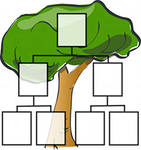 Учащиеся, получившие круги, получают задание№3:Представить рекламное объявление своей школы. 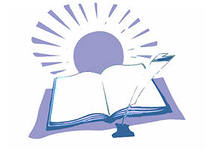 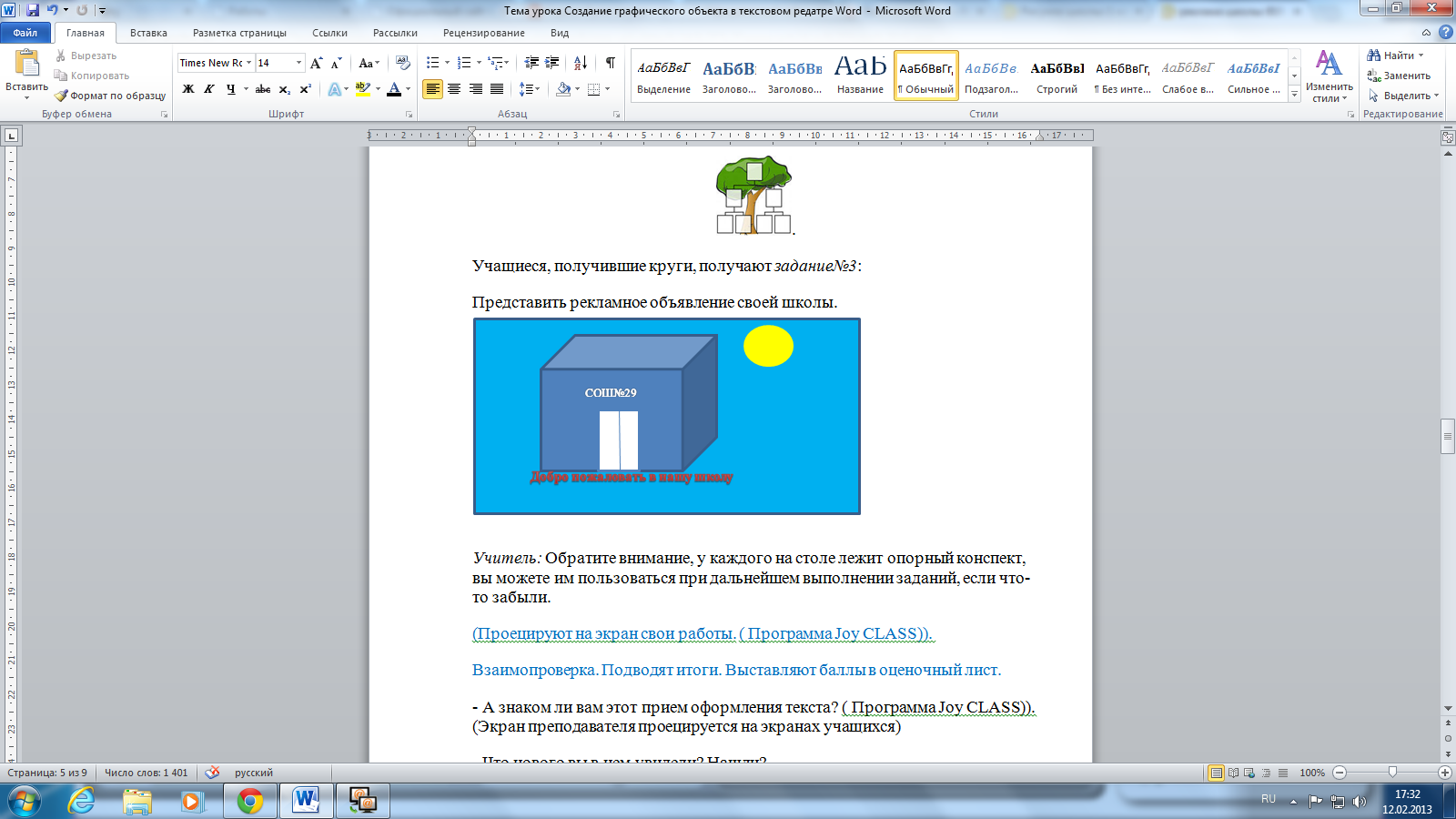 Учитель: Обратите внимание, у каждого на столе лежит опорный конспект, вы можете им пользоваться при дальнейшем выполнении заданий, если что-то забыли.(Проецируют на экран свои работы. ( Программа Joy CLASS)). Взаимопроверка. Подводят итоги. Выставляют баллы в оценочный лист.- А знаком ли вам этот прием оформления текста? ( Программа Joy CLASS)). (Экран преподавателя проецируется на экранах учащихся)- Что нового вы в нем увидели? Нашли?- Еще есть, какие мнения? (Отвечают)- Вы не случайно назвали этот прием за заглавную букву, но это не так. Если мы посмотрим внимательно, то заметим отличительные особенности.(Заглавная буква пишется у первого слова в предложении, а эта буква перед всем текстом. Высота заглавной буквы – 1 строка, а размер этой буквы – может быть несколько строк). Учащиеся записывают в тетрадь.III. Углубление знаний по теме “Текстовый редактор Word”.- Оказывается, есть еще такие моменты, о которых вы не знаете!- Кто из вас знает, как называется такой прием оформления первой буквы?- Он называется БУКВИЦА. Буквица, кириллица – старые слова. Мы можем видеть их в первых печатных изданиях. Буквица – красиво оформленная, выделенная буква в начале текста.- На самом деле сделать ее очень просто. Запишите алгоритм создания буквицы:поместить курсор в начало абзаца;выбрать меню “Формат – Буквица...”;выбрать нужный тип буквицы;выбрать шрифт, если он отличается от остального;в поле “Высота в строках” выбрать подходящее число (по умолчанию установлено 3). Сколько строк занимает буквица по умолчанию.(Объяснение идет с помощью ПК и программы GOY klacc, рабочий стол учителя высвечивается на ПК учащихся,  выстраивается алгоритм работы с буквицей). IV. Практическая работа.- Вам предстоит полученные знания применить на практике.- Какой праздник мы празднуем 14 февраля?- 14 февраля – День Святого Валентина – день влюбленных.- А вам знакомо происхождение этого праздника?(Читает историю Дня Святого Валентина)- Много веков тому назад, еще во времена Римской империи, “рядовым и ефрейторам”, участвовавшим в войнах, строго-настрого запрещалось жениться. Был такой христианский епископ по имени Валентин, который тайком венчал влюбленных. К нему часто обращались люди в надежде обрести счастье. Узнав об этом, император приказал казнить Валентина. Однако этим он не смог убить святых чувств любви. Согласно преданию, великомученик Валентин сам не задолго до казни влюбился в слепую дочь своего тюремщика-палача. И прежде чем быть казненным, он послал ей записочку с прекрасными словами о дружбе, возникшей между ними. Это было в 269 году.Люди последовали его завету – несмотря ни на что любить и беречь друг друга и дарить открытки в форме валентинок.- Предлагаю вам оформить открытку, которую вы сможете подарить своему любимому человеку: соседу по парте, любимым родителям, знакомым. Эту открытку мы постараемся красиво оформить, используя ранее знакомые приемы и буквицу, она украсит наш текст. Время на выполнение работы 10 минут. В помощь вам приготовлены опорные конспекты <Приложение 1> и подборка поздравлений <Приложение 2>. (Выполняют, следить за осанкой, расстоянием глаз от монитора).- Чуть позже состоится показ ваших работ. (Во время работы звучит романтическая  музыка.) V. Гимнастика для глаз. (Физкультминутка)1. Поучимся строить влюбленные глазки: смотрим на предмет, на кончик носа и в сторону…2. Постреляем глазами: направо - влево, вверх - вниз.- Я убедилась, что вы умеете улыбаться, строить глазки.Ребята продолжают работу над практической частью.VI. Итог урока.- В завершении нашей встречи приглашаю вас на электронную выставку, созданных вами открыток. И в каждой из них есть свои изюминки, свои особенности. И наша с вами задача увидеть и отметить их. (Выставка электронных открыток-валентинок.)- Посмотрите какие красивые и разнообразные работы у вас получились.- Наш урок подходит к концу. Как у вас настроение? Прекрасно! Мне кажется, что мы очень хорошо потрудились и я вам за это благодарна. А вы согласны? Спасибо за вдохновение, за творчество. Вы создали уникальные авторские открытки – Валентинки, сможете подарить их.VII. РефлексияС помощью смайликов выразите свои впечатления об уроке.Оценочный листФ.И.О. учащегося _____________________- Но вот и всё, урок к концу подходит, 
Мы славно поработали сейчас, 
Учитель ваш уже итог подводит, 
Не сводит с вас своих довольных глаз. 
Спасибо вам, ребята, за работу, 
Не подвели меня и в этот раз, 
С великим удовольствием, конечно, 
Поставлю вам оценки я сейчас! Ваша оценка за выполненное задание: ______________Кроссворд Кроссворд Оценка:№ п/пТребования к работеТребования к работеМакс. кол-во балловНабранные баллы 1.Заголовок:объект WordArt,цвет,размещение.Заголовок:объект WordArt,цвет,размещение.11112.Работа с рисунками:расположить рисунки согласно образцу с обтеканием по контуру Работа с рисунками:расположить рисунки согласно образцу с обтеканием по контуру 1 3.Сходство выполненной работы с предложенным образцомСходство выполненной работы с предложенным образцом3 4.Сохранить работу под своим именем.Сохранить работу под своим именем.15.Творческая работаТворческая работа4ИТОГО:ИТОГО:13Количество балловКоличество балловОценкаОценкаОценкаот 11 до 13от 11 до 13"5""5""5"от 9 до 10от 9 до 10"4""4""4"от 6 до 8от 6 до 8"3""3""3"до 6до 6"2""2""2"